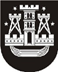 KLAIPĖDOS MIESTO SAVIVALDYBĖS TARYBASPRENDIMASDĖL darbo sutarties su JADVYGA ŠALNIENE nutraukimo2019 m. balandžio 12 d. Nr. T2-101KlaipėdaVadovaudamasi Lietuvos Respublikos vietos savivaldos įstatymo 16 straipsnio 2 dalies 21 punktu, Lietuvos Respublikos darbo kodekso 54 straipsniu, 127 straipsnio 6 dalimi ir atsižvelgdama į Klaipėdos lopšelio-darželio „Žilvitis“ direktorės Jadvygos Šalnienės 2019-04-08 prašymą Nr. P24-16 „Dėl darbo santykių nutraukimo“, Klaipėdos miesto savivaldybės taryba nusprendžia:1. Nutraukti 2019 m. gegužės 2 d. 2001 m. kovo 21 d. Darbo sutartį Nr. 349, sudarytą su Jadvyga Šalniene, Klaipėdos lopšelio-darželio „Žilvitis“ direktore, Lietuvos Respublikos darbo kodekso 54 straipsnio pagrindu (darbo sutarties nutraukimas šalių susitarimu) ir ne vėliau kaip paskutinę darbo dieną išmokėti visą iki atleidimo dienos priklausantį darbo užmokestį, jos penkių vidutinių darbo užmokesčių dydžio kompensaciją ir piniginę kompensaciją už nepanaudotas kasmetines atostogas.2. Įpareigoti Augutę Kaulienę, Klaipėdos lopšelio-darželio „Žilvitis“ direktoriaus pavaduotoją ugdymui, per 3 dienas pranešti apie biudžetinės įstaigos vadovo atleidimą Juridinių asmenų registro tvarkytojui.Šis sprendimas gali būti skundžiamas per vieną mėnesį nuo sužinojimo apie teisių pažeidimą darbo ginčų komisijai Lietuvos Respublikos darbo kodekso nustatyta tvarka.Savivaldybės merasVytautas Grubliauskas